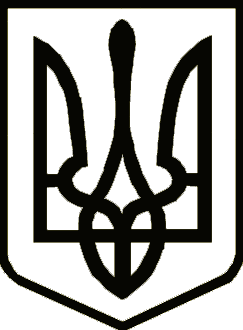 УКРАЇНАЧЕРНІГІВСЬКА МІСЬКА РАДАУправління освітипроспект Перемоги 141,  м. Чернігів, 14038 телефон, факс 33153, е-mail: osvita@chernigiv-rada.gov.ua  Код ЄДРПОУ № 02147598Керівникам закладів загальної  середньої освіти      Щодо оформлення паспортівгромадянина України учнямизакладів загальної середньої освітиВідповідно до листа Управління освіти і науки Чернігівської обласної державної адміністрації від 14.11.2018 №04-12/4315 надсилаємо для організації відповідної роботи лист Міністерства освіти і науки України від 12.11.2018 № 1/9-688 «Щодо оформлення паспортів громадянина України учнями закладів загальної середньої освіти». Просимо інформацію, зазначену в листі, довести до відома педагогічних працівників, учнівської та батьківської громадськості закладу освіти.Додаток: на 2 арк.Заступник начальника управління		               	                         О. В. ГорнаМельниченко33425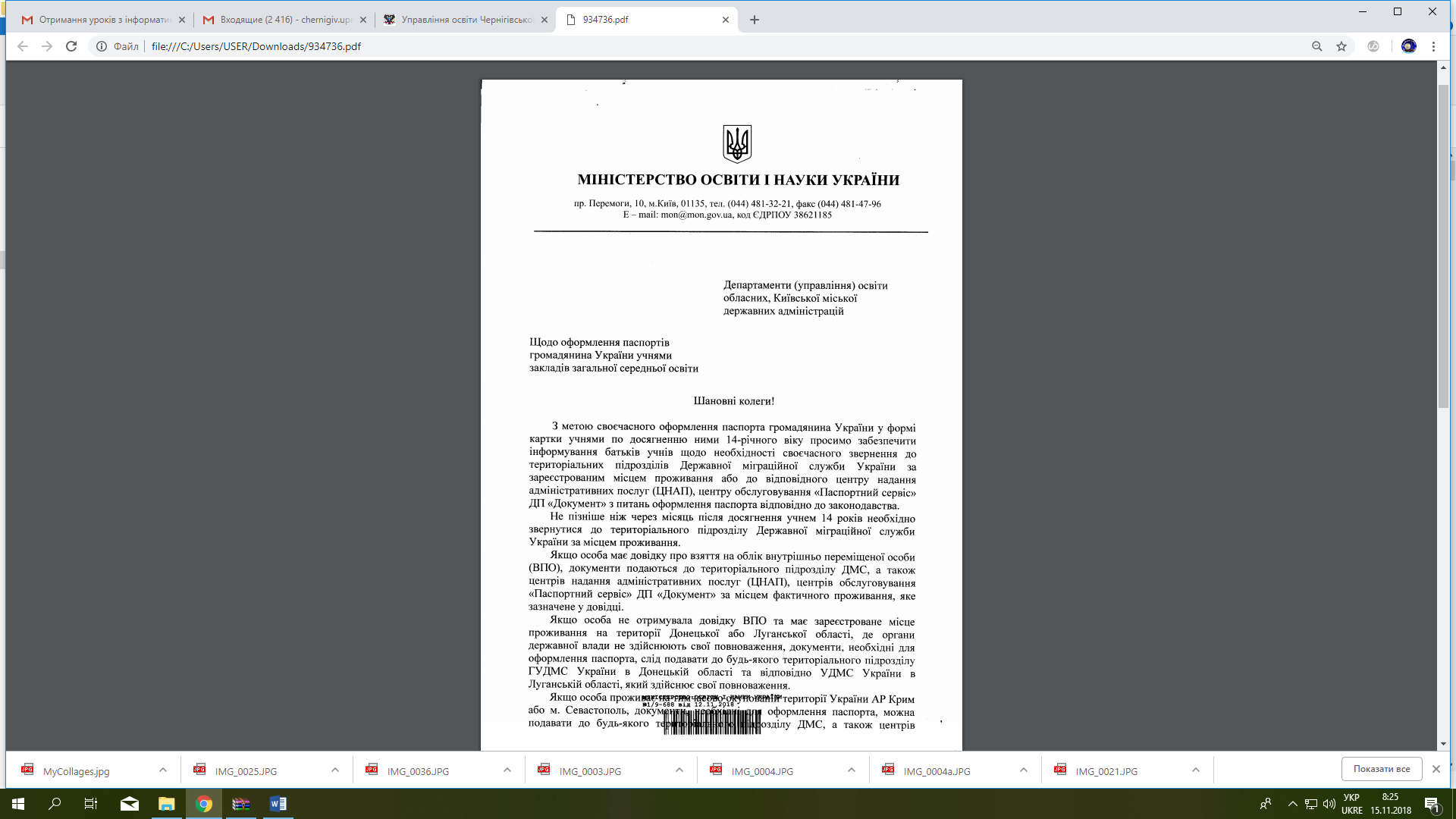 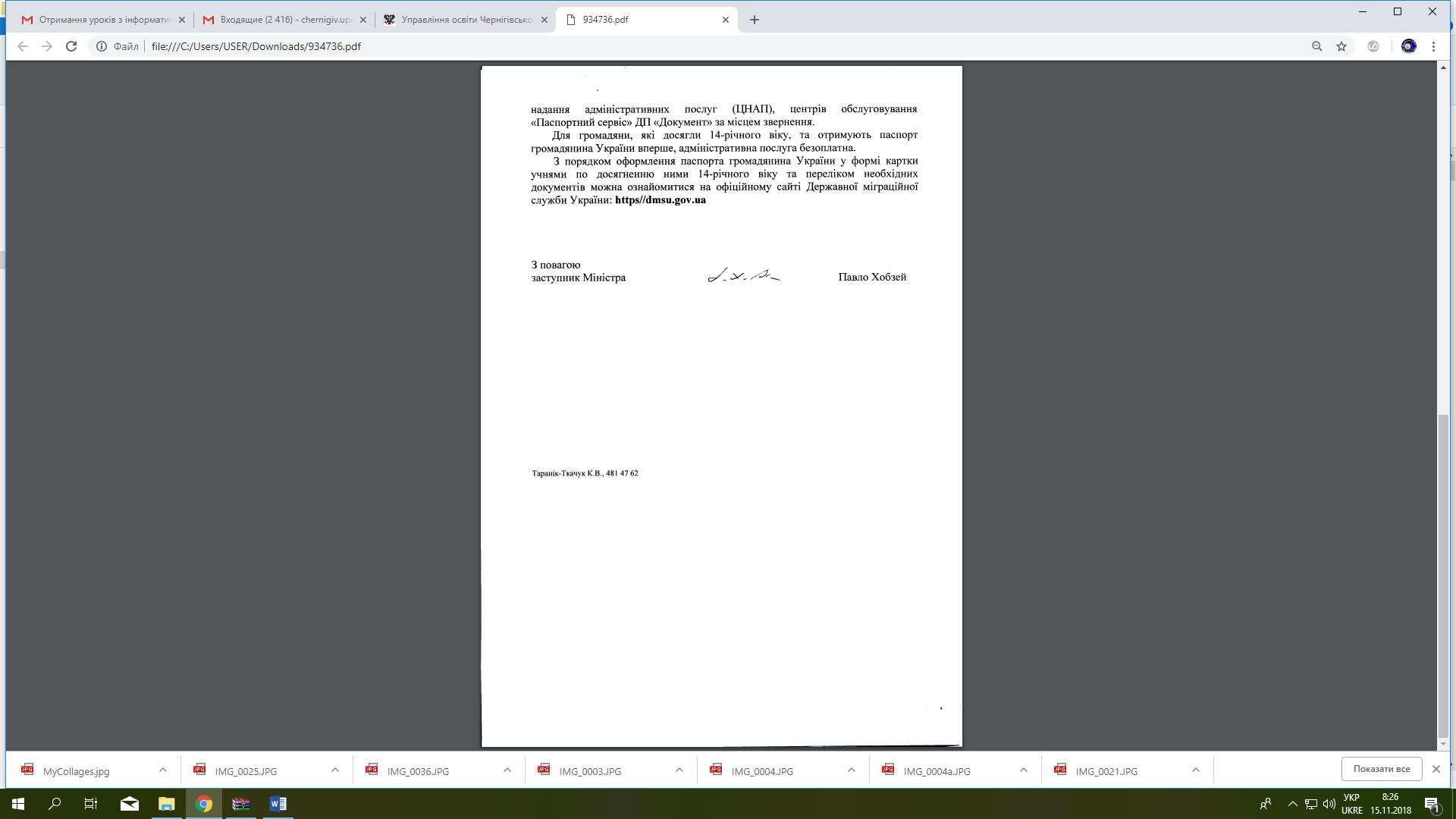 14.11.2018№01-11/2213на №від